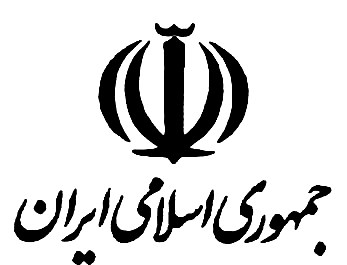 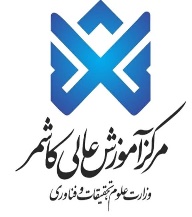 فرم درخواست شرکت در کارگاه ها، نمایشگاه های علمی و جلسات انجمن های علمی و تخصصی داخل کشورمدیر محترم گروه .....................با سلام و احترام، خواهشمند است در خصوص بررسی درخواست اینجانب .....................  عضو هیات علمی گروه .................................  با مشخصات زیر دستور اقدام لازم صادر فرمائید. در ضمن، متعهد می گردم که براساس آیین نامه شرکت در کارگاه ها در هر سال بیش از دو مرتبه در کارگاه هاو.... شرکت ننموده ام.عنوان کارگاه و شهر برگزار کننده آن:تاریخ دقیق برگزاری کارگاه: شمسی(                                                  )                            میلادی (                                                         )تعداد دفعات استفاده از گرنت در سال جاری برای شرکت در کارگاه: یک بار                        دو بار                            استفاده ننموده ام   درخواست تنخواه: به مبلغ به عدد                                          ریال و به حروف                                                        ریال را دارم.                                                                                                                                                             نام و امضای متقاضی:                                                                                                                                                            تاریخ درخواستمدارک مورد نیاز: فرم فراخوان برگزاری کارگاه              صورتجلسه گروه                 سرپرست محترم معاونت آموزشی و پژوهشی و دانشجوییاحتراما، درخواست نامبرده جهت شرکت در کارگاه  فوق در جلسه شورای گروه آموزشی ..............................مورخ ......................... بررسی و بر اساس آئین نامه مربوطه مورد موافقت قرار گرفت                            نگرفت  .                                                                           مدیر گروه آموزشی                                                                                                                                                                                                                                                       تاریخ/ امضاء  ریاست محترم مرکزآموزش عالی کاشمر احتراما، درخواست نامبرده در جلسه.......................شورای پژوهشی مرکز، مورخ .....................................بررسی و بر اساس آئین نامه مربوطه مورد موافقت قرار گرفت       نگرفت  .                                                                                                                                                                                                                  سرپرست محترم معاونت آموزشی و پژوهشی و دانشجویی                                                                                                                                                                                تاریخ/ امضاء   کارشناس محترم امور اداریاحتراما، درخواست نامبرده در جلسه........ شورای پژوهشی مرکز مورخ................ بررسی بر اساس آئین نامه مربوطه مورد موافقت قرار گرفت       نگرفت  . خواهشمند است در خصوص صدور حکم ماموریت ایشان، دستور مقتضی صادر فرمائید.                                                              رئیس مرکز                                                                                                                                                                                                                                                                                                                             تاریخ/ امضاءمعاون محترم مالی/ مدیر محترم امور مالی مرکزاحتراما، خواهشمند است مبلغ .......................................................... ریال به عنوان تنخواه به نامبرده پرداخت گردد. همچنین، حکم ماموریت نامبرده مطابق با آیین نامه مربوطه صادر گردد.                                                                                                                                                    رئیس مرکز                                                                                                                                                                               تاریخ/ امضاء